二年忠班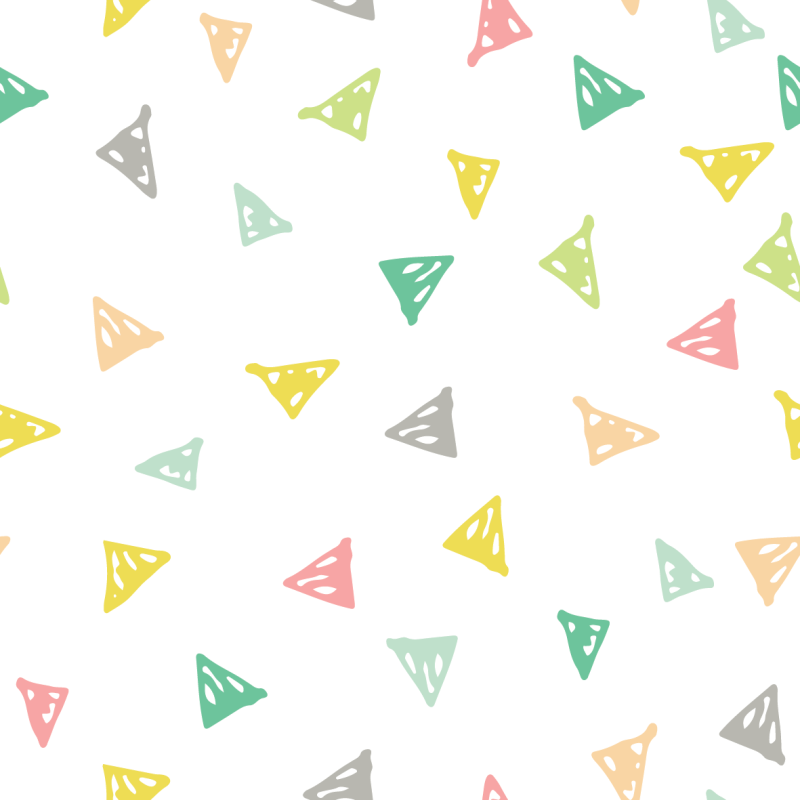 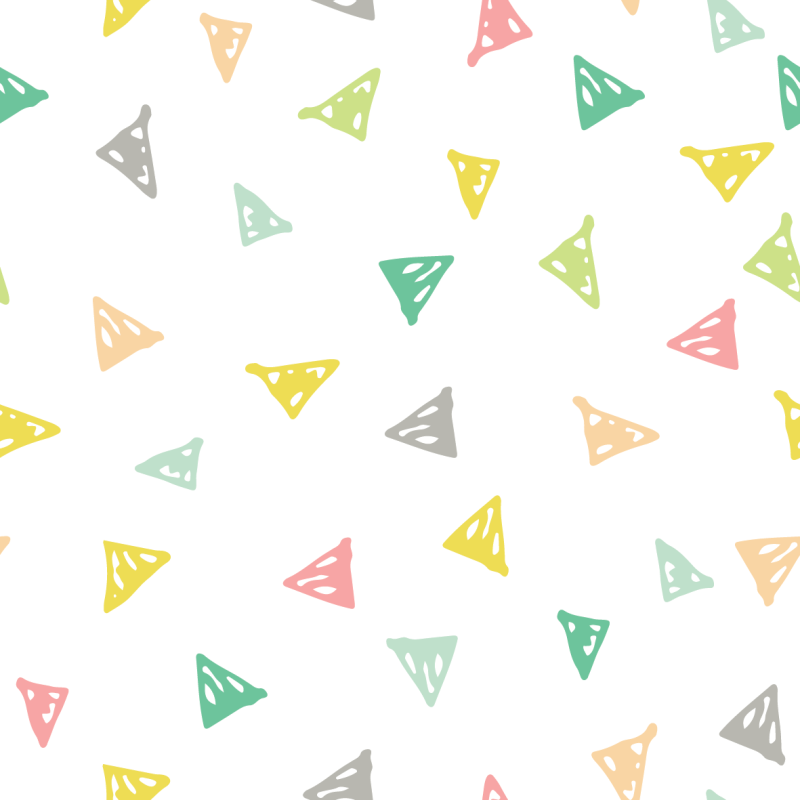 第109期                      蘭馨兒童108年2月份           【二年忠班  蔡萱螢】~ 二忠小宇宙 ~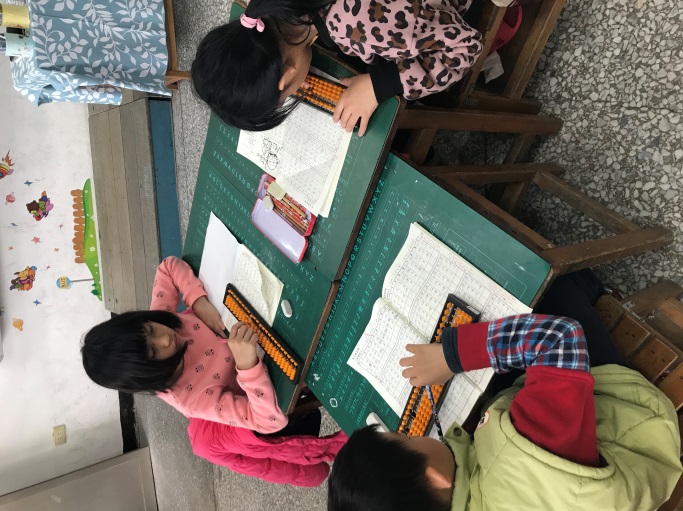 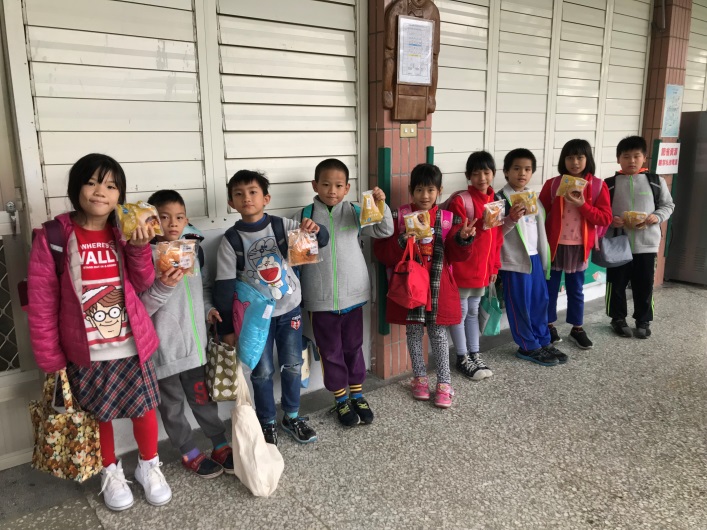 珠算課珠算課珠算課飲水思源-學姊贈送愛心麵包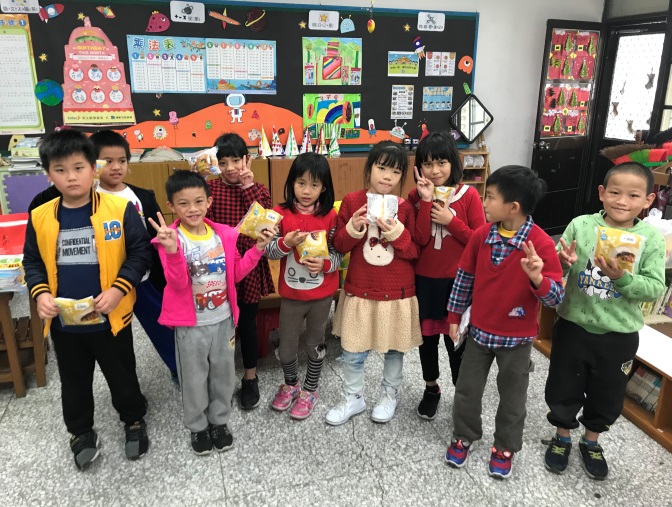 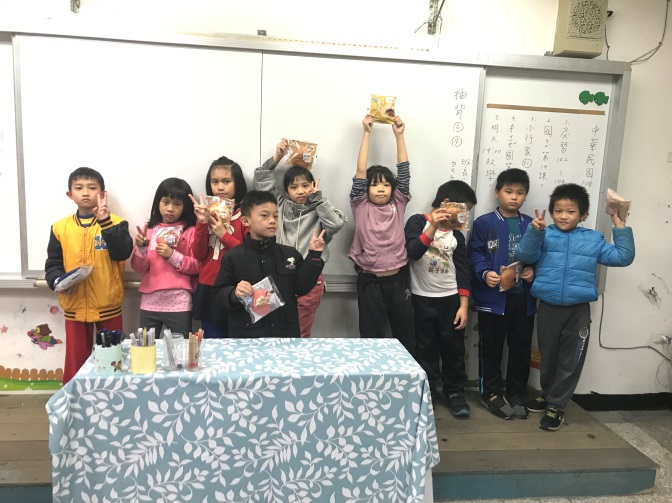 飲水思源-學姊贈送愛心麵包飲水思源-學姊贈送愛心麵包飲水思源-學姊贈送愛心麵包飲水思源-學姊贈送愛心麵包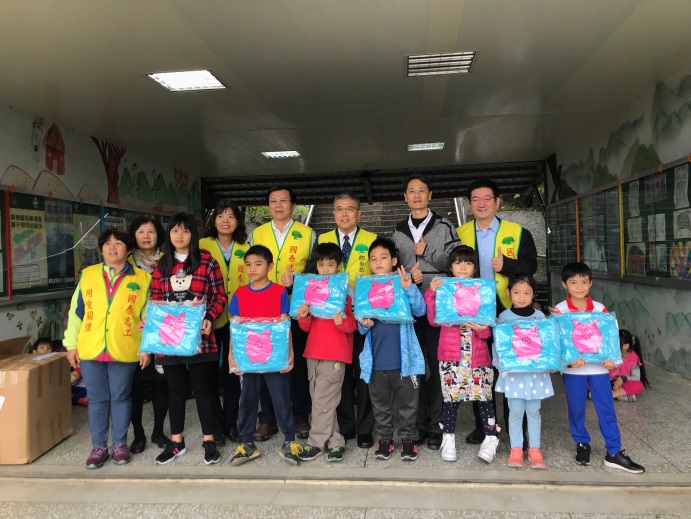 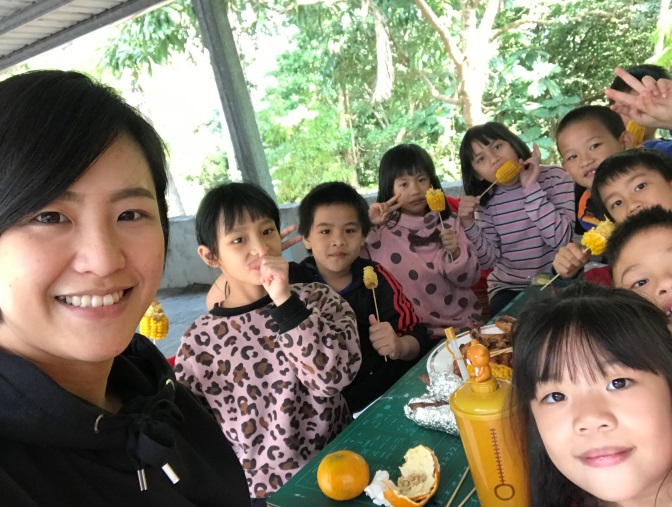 寒冬送暖到社區寒冬送暖到社區期末圍爐-我們這一家期末圍爐-我們這一家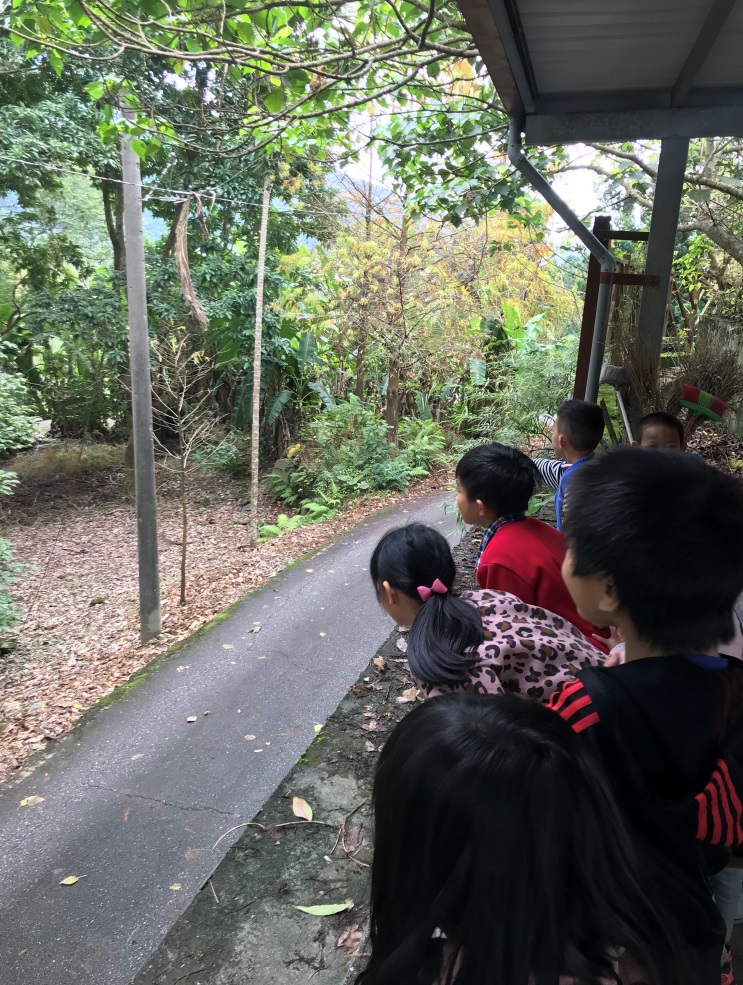 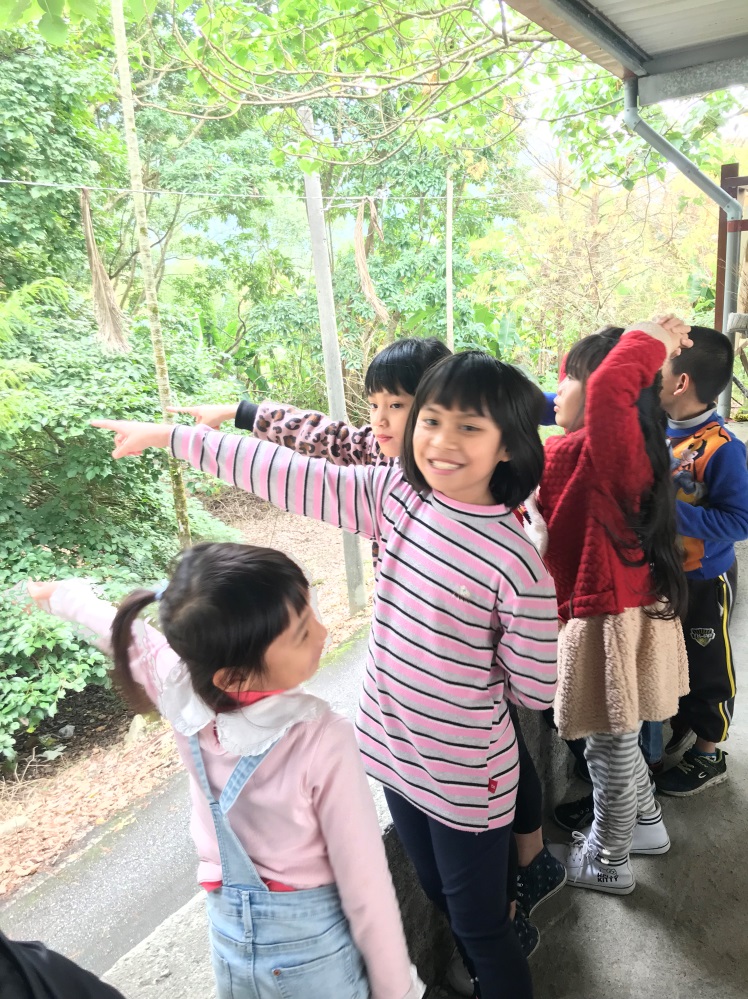 期末圍爐-人家在烤肉我們在…我們看到松鼠啦！我們看到松鼠啦！我們看到松鼠啦！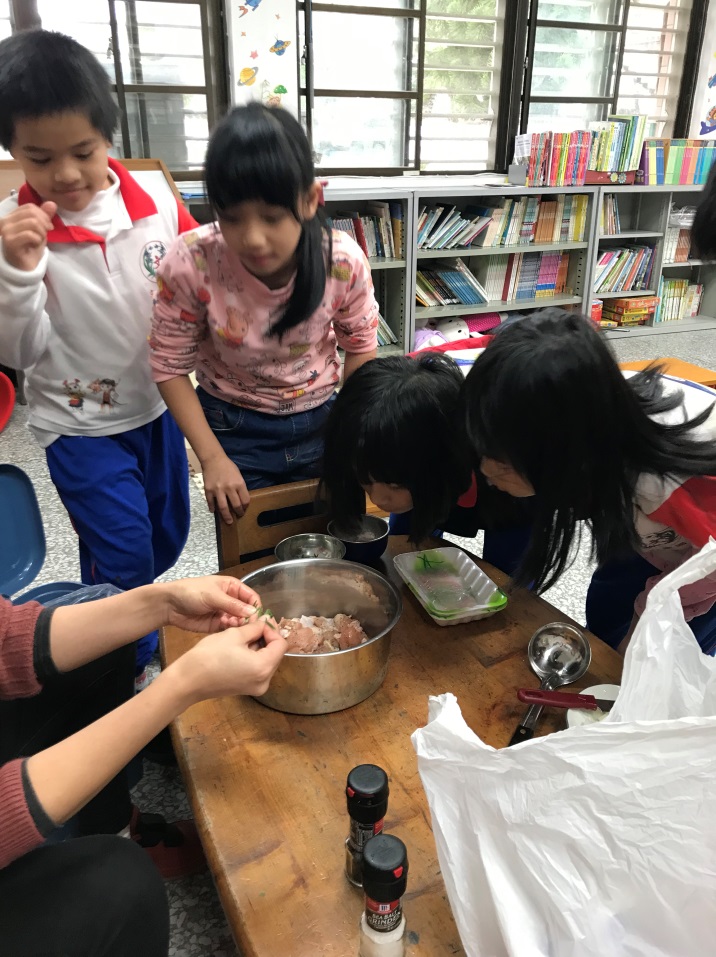 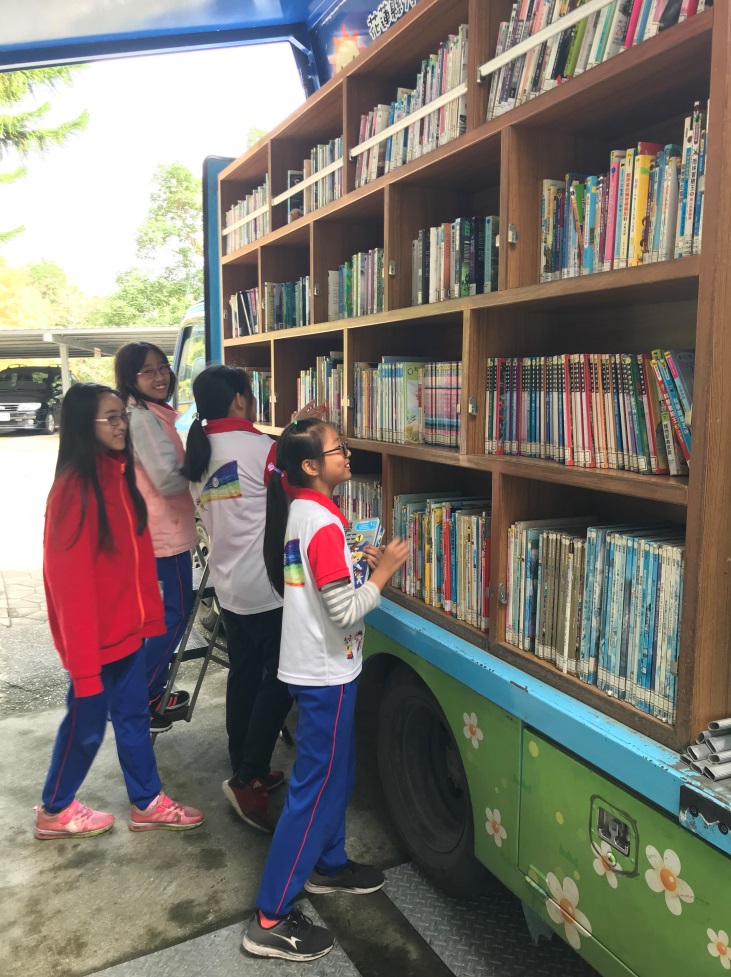 我們班的期末餐會！書香列車來訪書香列車來訪書香列車來訪